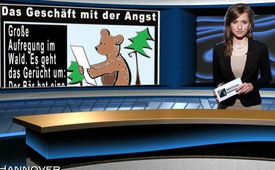 Krebserkrankung – ein Geschäft?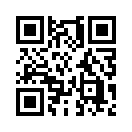 Krebs ist heutzutage, nach den Herzkreislauferkrankungen, die zweithäufigste Todesursache. Viele Menschen sind durch die Medien so programmiert: Diagnose Krebs – ich sterbe. Sobald sie diese Diagnose erhalten, wenden sie sich voller Todesangst an den Arzt und sind bereit fast jede Therapie, häufig Chemo- oder Strahlentherapie, über sich ergehen zu lassen...Krebs ist heutzutage, nach den Herzkreislauferkrankungen, die zweithäufigste Todesursache. Viele Menschen sind durch die Medien so programmiert: Diagnose Krebs – ich sterbe. Sobald sie diese Diagnose erhalten, wenden sie sich voller Todesangst an den Arzt und sind bereit fast jede Therapie, häufig Chemo- oder Strahlentherapie, über sich ergehen zu lassen. Das Problem der Behandlungswahl dabei ist: der finanzielle Anreiz für den Arzt, die behandelnde Klinik und die Pharmaindustrie! Eine Chemotherapie kann pro Infusion bis zu 20.000 Euro kosten. Bei viermal durchgeführten Infusionen zahlt die Krankenkasse also insgesamt 80.000 Euro für die Behandlung nur eines Patienten – aus wirtschaftlicher Sicht sehr profitabel für Arzt und Pharmaindustrie. Es gibt verschiedene natürliche Ansätze um Krebserkrankungen zu heilen. Aufgrund mangelnder finanzieller Anreize und der Unmöglichkeit Pflanzen zu patentieren, werden diese jedoch nicht erforscht, sondern unterdrückt, unglaubwürdig und teils lächerlich gemacht. Der Medizinprofessor und Vorsitzende der Arzneimittelkommission der deutschen Ärzteschaft, Wolf-Dieter Ludwig, sagte: 
 „Die Gesundheitsbehörden sind auf eine Kampagne der Pharmakonzerne hereingefallen, die
mit der vermeintlichen Bedrohung (hier: Schweinegrippe) schlichtweg Geld verdienen wollten.“
Zum Abschluss unseres heutigen Programmes zeigen wir Ihnen noch die kleine Geschichte: „Das Geschäft mit der Angst“. Damit verabschiede ich mich von Ihnen und wünsche Ihnen noch einen guten Abend.von lw.Quellen:Erfahrungsbericht einer Ärztin | http://karfreitagsgrill-weckdienst.org/2013/08/10/massenmord-an-nicht-informierten-menschen-durch-zytostatika/Das könnte Sie auch interessieren:#Chemotherapie - www.kla.tv/ChemotherapieKla.TV – Die anderen Nachrichten ... frei – unabhängig – unzensiert ...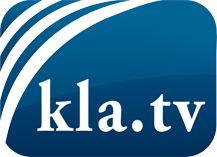 was die Medien nicht verschweigen sollten ...wenig Gehörtes vom Volk, für das Volk ...tägliche News ab 19:45 Uhr auf www.kla.tvDranbleiben lohnt sich!Kostenloses Abonnement mit wöchentlichen News per E-Mail erhalten Sie unter: www.kla.tv/aboSicherheitshinweis:Gegenstimmen werden leider immer weiter zensiert und unterdrückt. Solange wir nicht gemäß den Interessen und Ideologien der Systempresse berichten, müssen wir jederzeit damit rechnen, dass Vorwände gesucht werden, um Kla.TV zu sperren oder zu schaden.Vernetzen Sie sich darum heute noch internetunabhängig!
Klicken Sie hier: www.kla.tv/vernetzungLizenz:    Creative Commons-Lizenz mit Namensnennung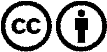 Verbreitung und Wiederaufbereitung ist mit Namensnennung erwünscht! Das Material darf jedoch nicht aus dem Kontext gerissen präsentiert werden. Mit öffentlichen Geldern (GEZ, Serafe, GIS, ...) finanzierte Institutionen ist die Verwendung ohne Rückfrage untersagt. Verstöße können strafrechtlich verfolgt werden.